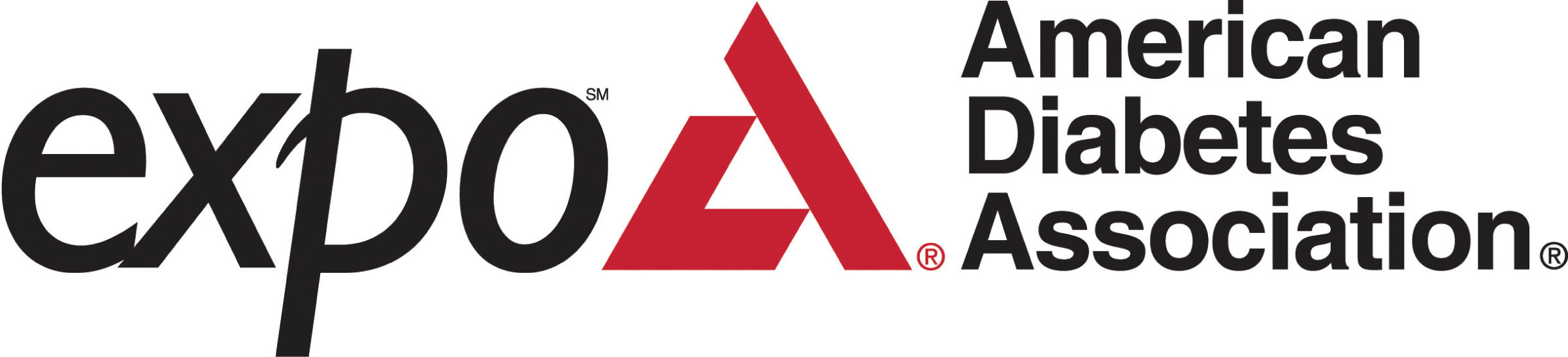 Please mail, fax or e-mail your completed form. Mail: ADA EXPO, 1730 Minor Ave., Ste. 920, Seattle, WA 98101Fax: 206.903.8107 and mark it for the attention of Susan MillenderE-mail: smillender@diabetes.orgQuestions: Contact Susan Millender at 206.282.4616 ext. 7212 or smillender@diabetes.org Volunteer’s Name:  	__________________________________________________________________________Mailing Address:	  	__________________________________________________________________________City, ST, ZIP:	  	__________________________________________________________________________Work  Phone:     	_________________________      	Home Phone:		________________________ _  Cell Phone:         ________________________________________________________________________________  __E-mail:	              _________________________________________________________________________________ _Emergency Contact:  	_________________________      	Phone:		_________________________ T-shirt size:		(please circle one)	                S	M	L	XL	XXL	XXXLATTENDEE REGISTRATION volunteers will hand out registration forms to attendees; also available to answer questions and facilitate registration process8:00 a.m. – 12:00 p.m.12:00 p.m. – 4:00 p.m.PAVILION GREETER volunteers will welcome, give directions and/or guide attendees to various pavilions and zones8:00 a.m. – 12:00 p.m.12:00 p.m. – 4:00 p.m.ACTIVE LIVING ZONE volunteers will assist with games, crafts, activities and monitor exercise and activity space. 8:00 a.m. – 12:00 p.m.12:00 p.m. – 4:00 p.m.TECH SUPPORT volunteers will monitor computer kiosks, a/v equipment, and will help manage online bookstore and information spaces. 8:00 a.m. – 12:00 p.m.12:00 p.m. – 4:00 p.m.SCREENINGS volunteers will distribute and collect paperwork, man lines, pass out registration forms, and help with take-down.9:00 a.m. – 12:00 p.m.12:00 p.m. – 3:00 p.m.ASK THE EXPERT volunteers will help direct people to correct expert and man lines.9:00 a.m. – 12:00 p.m.12:00 p.m. – 3:00 p.m.SURVEY STATIONS volunteers will help direct traffic and ensure that everyone is receiving and filling out survey forms. 10:00 a.m. – 12:30 p.m.12:30 p.m. – 3:30 p.m.MAIN STAGE ATTENDANT volunteers will assist emcee and speakers to ensure smooth program flow and adherence to program schedule. 8:00 a.m. – 12:00 p.m.12:00 p.m. – 3:00 p.m.VIP GREETING volunteers will welcome VIPs and direct special guests to information check-in and VIP room. 8:00 a.m. – 12:00 p.m.12:00 p.m. – 3:00 p.m.Thank you for volunteering for American Diabetes Association EXPO.  Please return the volunteer registration form to Susan Millender or email it to smillender@diabetes.org  by April 15, 2011.